.Start 32 counts on the vocalsS1: Right Rock Recover, Back Right Tap Left, Left Lock, Left Lock StepS2: Right Jazz ¼ Right Cross, Chasse Right, Left Back Rock RecoverS3: Left Side, Right Behind, ¼ Left, ¼ Left, Left Behind, ¼ Right, Step Pivot ¼ RightS4: Left Cross Shuffle, Right Rock Recover, Cross Right Behind, Sweep Left, Left Modified SailorFloor split:   My Pretty Belinda/ Lorries ChaContact - Vikki@gypsycowgirl.co.ukChasing You Around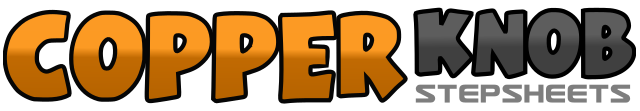 .......Count:32Wall:4Level:Improver.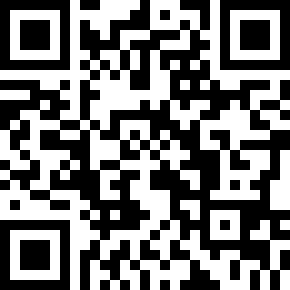 Choreographer:Vikki Morris (UK) - March 2015Vikki Morris (UK) - March 2015Vikki Morris (UK) - March 2015Vikki Morris (UK) - March 2015Vikki Morris (UK) - March 2015.Music:Chasing You Around - The Swon BrothersChasing You Around - The Swon BrothersChasing You Around - The Swon BrothersChasing You Around - The Swon BrothersChasing You Around - The Swon Brothers........1 2Rock forward Right, Recover on Left3 4Step back on Right, Tap Left toe across Right5 6Step forward Left, Lock Right behind Left7&8Step forward Left, Lock Right behind Left, Step forward Left1 2 3 4Cross Right over Left, Step back on Left, Turn ¼ turn Right stepping Right to Right side, Cross Left over Right	(3 o clock)5&6Step Right to Right side, Step Left next to Right, Step Right to Right side7 8Rock back on Left, Recover on Right1 2Step Left to Left side, Cross Right behind Left3 4Turn ¼ turn Left stepping forward Left, Turn ¼ turn Left stepping Right to Right side (9 o clock)5 6Cross Left behind Right, Turn ¼ turn Right stepping forward Right  (12 o clock)7 8Step forward Left, Pivot ¼ Turn Right 	 (3 o clock)1&2Cross Left over Right, Step Right to Right side, Cross Left over Right3 4Rock Right to Right side, Recover on Left5 6Cross Right behind Left, Sweep Left out and around7&8Cross Left behind Right, Step Right to Right Side, Step forward Left